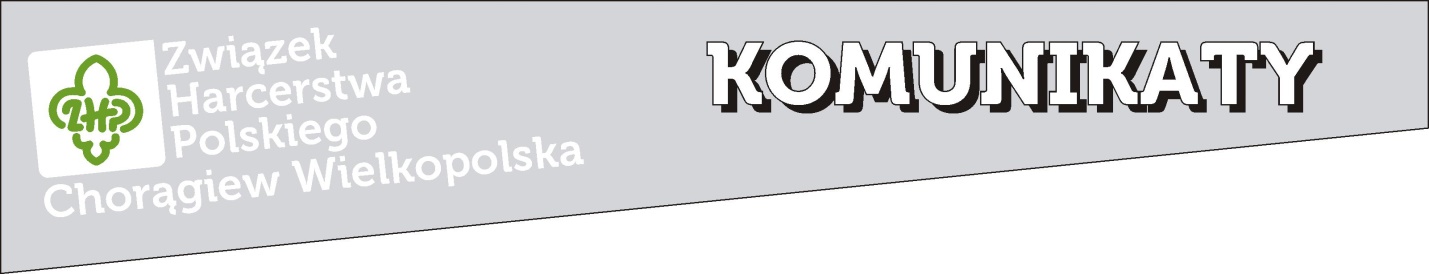 nr 16/666/2020                                                                             15 kwietnia 2020 rokuSpotkanie Komendantek i Komendantów HufcówW sobotę, 18 kwietnia o godz. 10.00 odbędzie się zbiórka on-line Komendantów Hufców. W trakcie spotkania zostanie omówiona sprawa przygotowań do HAL 2020, a także możliwe warianty rozwoju sytuacji.hm Tomasz KujaczyńskiSzkolenie administratorów Tipi (nowej ewidencji)Szkolenie dla administratorów systemu ewidencyjnego Tipi dla administratorów hufców odbędzie się w sobotę 9 maja 2020r. o godz. 10.00. Szkolenie potrwa 4 – 5 godzin. W programie:zapoznanie z nowym systemem,ćwiczenia – praca w grupach na konkretnych działaniach w systemie.Proszę o potwierdzenie udziału w szkoleniu do dnia 4 maja 2020r. na adres biuro@zhp.wlkp.pl Administratorzy na swojego maila otrzymają link do spotkania w aplikacji Teams. W szkoleniu może wziąć udział tylko jedna osoba z hufca.Ukończenie szkolenia jest warunkiem uzyskania dostępu do nowego systemu ewidencyjnego.W załączeniu wykaz obecnych administratorów ewidencji. hm. Janusz Wolski Szkolenie RODO dla członków ZKK i MZKKW dniu 28 kwietnia 2020r. o godz. 20.30 odbędzie się szkolenie RODO dla zespołów kadry kształcącej chorągwi i hufców.Link do szkolenia:https://teams.microsoft.com/l/meetup-join/19%3ameeting_YjFiNTkzMjYtNjliYS00NTA4LWI3MmYtYjI4ZTZiMDlmM2E3%40thread.v2/0?context=%7b%22Tid%22%3a%22e1368d1e-3975-4ce6-893d-fc351fd44dcd%22%2c%22Oid%22%3a%22bf489c3c-b35f-404e-ac13-2a6f168fd583%22%2c%22IsBroadcastMeeting%22%3atrue%7dProszę o przekazanie informacji hufcowym ZKK i MZKK.hm. Janusz Wolski Szkolenie RODO dla członków KSIW dniu 8 kwietnia 2020r. odbyło się szkolenie RODO dla KSI. Jeżeli ktoś z członków KSI nie mógł uczestniczyć w tym szkoleniu, jest możliwość obejrzenia nagrania pod poniższym linkiem.https://gkzhp.sharepoint.com/sites/e-zhp/RODO/Dla%20instruktor%C3%B3w/Szkolenie%20RODO%20online%2002%2004%202019.mp4hm. Janusz Wolski Załączniki:Wykaz administratorów